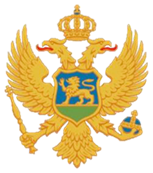 CRNA GORAMINISTARSTVO PRAVDEIZVJEŠTAJ O PRIMJENI INSTITUTA SPORAZUMA O PRIZNANJU KRIVICE ZA PERIOD 2010-2015Podgorica, septembar 2016. godineU V O DInstitut Sporazuma o priznanju krivice po prvi put je uveden u procesno zakonodavstvo Crne Gore Zakonikom o krivičnom postupku (“Sl.list CG” br.57/09 od 18.08.2009.g.), koji je stupio na snagu 26.08.2009.godine.  Ovaj institut u naše krivično zakonodavstvo uveden je s ciljem da dovede do bržeg okončanja mnogih krivičnih postupaka i smanjenja troškova, a da se pri tom, ipak ne ugroze interesi zakonitosti i pravičnosti.Imajući u vidu značaj ovog instituta, Planom praćenja implementacije Zakona o izmjenama i dopunama Zakonika o krivičnom postupku, planirana je izrada Izvještaja o primjeni instituta sporazuma o priznanju krivice za petogodišnji period (2010-2015).Zakonik o krivičnom postupku u Glavi XX uređuje institut sporazuma o priznanju krivice, na način što propisuje uslove i postupak za njegovo zaključivanje. Zaključenjem sporazumom o priznanju krivice osumnjičeni odnosno okrivljeni u potpunosti priznaje krivično djelo za koje se tereti, odnosno priznaje jedno ili više krivičnih djela učinjenih u sticaju koja su predmet optužbe. Sporazumijevanje je moguće samo između državnog tužioca i osumnjičenog, odnosno okrivljenog, dakle nije moguće zaključiti sporazum sa drugim vrstama ovlašćenih tužilaca – privatnog tužioca i oštećenog kao tužioca.  Predlog za zaključenje sporazuma o priznanju krivice državni tužilac može dati osumnjičenom, okrivljenom i braniocu odnosno osumnjičeni, okrivljeni i branilac mogu državnom tužiocu predložiti zaključenje takvog sporazuma. Sporazum o priznanju krivice može se zaključiti za krivična djela za koja se goni po službenoj dužnosti, osim krivičnih djela terorizma i ratnih zločina. Ovo je novina koja je uvedena Zakonom o izmjenama i dopunama ZKP-a iz juna 2015.Ranije važećim ZKP-om sporazumijevanje u smislu odredbi iz Glave XX bilo je moguće samo između državnog tužioca i okrivljenog i to ako su u pitanju krivična djela za koja je predviđena kazna zatvora do 10 godina. Ovakvo limitiranje sporazuma omogućavalo je da veliki broj krivičnih djela bude predmet sporazuma, ali da to ipak ne bude moguće za najteža krivična djela, što je bilo opravdano činjenicom da se radi o potpuno novom zakonskom mehanizmu koji je zahtijevao određenu nužnu opreznost.STATISTIČKI PRIKAZ PRIMJENE SPORAZUMA O PRIZNANJU KRIVICE ZA PERIOD 2010 -2015Od februara 2010. godine, kada je i počela primjena sporazuma o priznanju krivice, tužioci su veoma oprezno ušli u njegovu primjenu. Tako su u 2010. godini zaključili samo tri sporazuma o priznanju krivice. Osim u tužilačkom oprezu, razloge za relativno mali broj zaključenih sporazuma treba tražiti i u činjenici, da tužilaštva nijesu imala ni prostorne uslove za primjenu ovog instituta.U 2011. godini državni tužioci su zaključili 13 sporazuma o priznanju krivice – 10 više nego u prethodnoj godini. U 2011. godini vidan je napredak i u primjeni ovog načina alternativnog rješavanja krivičnih sporova, čime tužioci daju dalji doprinos efikasnosti krivičnog postupka kroz smanjenje broja krivičnih sporova pred sudom.U 2012. godini državni tužioci su zaključili 22 sporazuma o priznanju krivice – 9 više nego u prethodnoj godini.U 2013. godini državni tužioci su zaključili 14 sporazuma o priznanju krivice. 2013. godina, kada su u pitanju krivična djela organizovanog kriminala i primjena sporazuma o priznanju krivice, bila je karakteristična i po različitim stavovima prakse viših sudova, pa je u dva predmeta sud zauzeo različit stav od kojih je u jednom slučaju usvojio sporazum o priznanju krivice, a u drugom sa sličnim činjeničnim i pravnim osnovom odbio, što je imalo za posljedicu veći oprez u pristupanju primjeni ovog instituta i smanjenje broja predmeta riješenih kroz ovaj alternativni način rješavanja predmeta. U 2014. godini državni tužioci su zaključili 15 sporazuma o priznanju krivice. U 2015. godini državni tužioci su zaključili 59 sporazuma o priznanju krivice, od čega su osnovna i viša državna tužilaštva zaključila 53 sporazuma, dok su u Specijalnom državnom tužilaštvu zaključena su 4 (četiri) sporazuma o priznanju krivice.ANALIZA SLUČAJEVA U KOJIMA SU ZAKLJUČENI SPORAZUMI O PRIZNANJU KRIVICE U 2015. GODINIU Specijalnom državnom tužilaštvu zaključena su 4 (četiri) sporazuma o priznanju krivice kada su okrivljenima stavljena na teret krivična djela: 1) stvaranje kriminalne organizacije (čl. 401a st. 2 u vezi st. 1 u vezi st. 6) i krivično djelo neovlašćena proizvodnja, držanje i stavljanje u promet opojnih droga (čl. 300 stav 2 u vezi sa st. 1 KZCG). Izrečena jedinstvena kazna za ova krivična djela  je  kazna zatvora u trajanju od jedne godine i šest mjeseci; 2) stvaranje kriminalne organizacije (čl. 401a st. 2 u vezi st. 1 u vezi st. 6) i krivično djelo neovlašćena proizvodnja, držanje i stavljanje u promet opojnih droga (čl. 300 st. 1 KZCG). Izrečena jedinstvena kazna za ova krivična djela  je  u trajanju od dvije godine i dva mjeseca; 3) stvaranje kriminalne organizacije (čl. 401a st. 2 u vezi st. 1 u vezi st. 6) i krivično djelo neovlašćena proizvodnja, držanje i stavljanje u promet opojnih droga (čl. 300 st. 1 KZCG). Izrečena jedinstvena kazna za ova krivična djela u trajanju od jedne godine;  4) stvaranje kriminalne organizacije (čl. 401a st. 2 u vezi st. 1 u vezi st. 6) i krivično djelo neovlašćena proizvodnja, držanje i stavljanje u promet opojnih droga (čl. 300 st. 1 KZCG). Izrečena jedinstvena kazna za ova krivična djela u trajanju od jedne godine.U Višem državnom tužilaštvu u Podgorici zaključen je 1 (jedan) sporazum o priznanju krivice kada je okrivljenom stavljeno na teret krivično djelo neovlašćena proizvodnja, držanje i stavljanje u promet opojnih droga (čl. 300 stav 2 u vezi sa st. 1 KZCG). Izrečena kazna za ovo krivično djelo  je  kazna zatvora u trajanju od jedne godine i 10 (deset) mjeseci i mjera bezbjednosti kojom se od okrivljenog trajno oduzima opojna droga.U Višem državnom tužilaštvu u Bijelom Polju zaključen je 1 (jedan) sporazum o priznanju krivice kada je okrivljenom stavljeno na teret krivično djelo neovlašćena proizvodnja, držanje i stavljanje u promet opojnih droga (čl. 300 stav 2 u vezi sa st. 1 KZCG). Izrečena kazna za ovo krivično djelo  je  kazna zatvora u trajanju od jedne godine i dva mjeseca i mjera bezbjednosti kojom se od okrivljenog trajno oduzima opojna droga.U Osnovnom državnom tužilaštvu u Podgorici zaključeno je 9 (devet) sporazuma o priznanju krivice kada su okrivljenima stavljena na teret sljedeća krivična djela: U prvom slučaju okrivljenima je stavljeno na teret krivično djelo nedozvoljeno držanje oružja i eksplozivnih materija (član 403 stav 1 KZCG). Za ovo krivično djelo okrivljenima je izrečena kazna rada u javnom interesu (120 i 180 časova). U drugom slučaju okrivljenom se stavljaju na teret krivična djela nedozvoljeno držanje oružja i eksplozivnih materija (član 403 stav 1 KZCG), ugrožavanje sigurnosti (član 168 stav 2 KZCG) i laka tjelesna povreda (član 152 stav 2). Za ovo krivično djelo okrivljenom je izrečena jedinstvena kazna zatvora u trajanju od jedne godine. U trećem slučaju okrivljenom se stavlja na teret krivično djelo napad na službeno lice u vršenju službene dužnosti (član 376 stav 1 KZCG). Za ovo krivično djelo okrivljenom je izrečena kazna zatvora u trajanju od osam mjeseci. U četvrtom slučaju okrivljenom se stavlja na teret krivično djelo teška tjelesna povreda (član 151 stav 1 KZCG). Za ovo krivično djelo okrivljenom je izrečena kazna zatvora u trajanju od pet mjeseci. U petom slučaju okrivljenom se stavlja na teret krivično djelo teško djelo protiv bezbjednosti saobraćaja (član 348 stav 3 u vezi stave 1 KZCG).  Za ovo krivično djelo okrivljenom je izrečena novčana kazna (1.200 eura). U šestom slučaju okrivljenom se stavlja na teret krivično djelo falsifikovanje isprave (član 412 stav 2 u vezi stave 1 KZCG). Za ovo krivično djelo okrivljenom je izrečena uslovna osuda (6 mjeseci zatvora). U sedmom slučaju prvom okrivljenom se stavljaju na teret krivična djela kriminalno udruživanje (član 401 stav 1 KZCG), nedozvoljeno držanje oružja i eksplozivnih materija (član 403 stav 1 KZCG), a drugom i trećem okrivljenom posredovanje u vršenju prostitucije (član 210 stav 1 KZCG).  Za ova krivična djela prvom okrivljenom je izrečena jedinstvena kazna zatvora u trajanju od pet mjeseci i mjera bezbjednosti, a drugom i trećem okrivljenom su izrečene novčane kazne (po 1.5000 eura). U osmom slučaju okrivljenim se stavlja na teret krivično djelo napad na službeno lice u vršenju službene dužnosti (član 376 stav 3 u vezi sa stavom 1 i 2, u vezi sa članom 23 stav 2 KZCG). Za ovo krivično djelo okrivljenima je izrečena uslovna osuda (6 mjeseca zatvora). U devetom slučaju okrivljenim licima (14 lica) je kao saizvršiocima stavljeno na teret krivično djelo nedozvoljeni prelaz državne granice i krijumčarenje ljudi (čl. 405 st. 3 u vezi st. 2 u vezi čl. 23 KZCG). Za ovo krivično djelo okrivljenima su izrečene sljedeće kazne: 1) kazna zatvora od 1 godine i 5 mjeseci; 2) kazna zatvora u trajanju od 9 (devet) mjeseci; 3) kazna zatvora u trajanju od 8 (osam) mjeseci; 4) kazna zatvora u trajanju od 10 (deset) mjesci; 5) jedinstvena kazna zatvora u trajanju od 10 (deset) mjeseci; 6) kazna zatvora u trajanju od 1 jedne godine; 7) kazna zatvora u trajanju od 1 jedne godine; 8) kazna zatvora u trajanju od 9 (devet) mjeseci; 9) kazna zatvora u trajanju od 8 (osam) mjeseci; 10) kazna zatvora od 1 godine; 11) kazna zatvora od 1 godine; 12) kazna zatvora u trajanju od 10 (deset) mjeseci; 13) jedinstvena kazna zatvora u trajanju od 1 godine i 3 mjeseca; 14) jedinstvena kazna zatvora u trajanju od 1 godine i 4 mjeseca.U Osnovnom državnom tužilaštvu u Baru zaključen je jedan sporazum o priznanju krivice. Okrivljenom je stavljeno na teret krivično djelo nedozvoljeno držanje oružja i eksplozivnih materija (član 403 stav 1 KZCG). Za ovo krivično djelo okrivljenom je izrečena uslovna osuda (3 mjeseca zatvora).U Osnovnom državnom tužilaštvu u Kotoru zaključeno je 6 (šest) sporazuma o priznanju krivice. U prvom slučaju okrivljenom je stavljeno na teret krivično djelo nasilničko ponašanje (član 399 KZCG). Za ovo krivično djelo okrivljenom je izrečena uslovna osuda (6 mjeseci zatvora). U drugom slučaju okrivljenima je stavljeno na teret krivično djelo posredovanje u vršenju prostitucije (član 210 stav 1 KZCG). Za ovo krivično djelo prvom okrivljenom je izrečena novčana kazna (600 eura), a drugom okrivljenom uslovna osuda (6 mjeseci zatvora). U trećem slučaju okrivljenima su stavljena na teret krivična djela posredovanje u vršenju prostitucije (član 210 stav 1 KZCG) i nedozvoljeno držanje oružja i eksplozivnih materija (član 403 stav 1 KZCG). Za ovo krivično djelo prvom okrivljenom je izrečena jedinstvena kazna zatvora u trajanju od 100 dana i mjera bezbjednosti, a drugom i trećem okrivljenom kazne zatvora u trajanju po 30 dana. U četvrtom slučaju okrivljenima je stavljeno na teret krivično djelo posredovanje u vršenju prostitucije (član 210 stav 1 KZCG). Za ovo krivično djelo okrivljenima su izrečene uslovne osude (30 dana zatvora). U petom slučaju okrivljenom je stavljeno na teret krivično djelo posredovanje u vršenju prostitucije (član 210 stav 1 KZCG). Za ovo krivično djelo okrivljenom je izrečena novčana kazna (2.5000 eura). U šestom slučaju okrivljenom je stavljeno na teret krivično djelo teška krađa (član 240 stav 1 KZCG). Za ovo krivično djelo okrivljenom je izrečena kazna zatvora u trajanju od tri mjeseca.U Osnovnom državnom tužilaštvu u Ulcinju zaključena su 2 (dva) sporazuma o priznanju krivice. U prvom slučaju okrivljenom je stavljeno na teret krivično djelo napad na službeno lice u vršenju službene dužnosti (član 376 stav 1 KZCG). Za ovo krivično djelo okrivljenom je izrečena uslovna osuda (4 mjeseca zatvora). U drugom slučaju okrivljenom je stavljeno na teret krivično djelo nasilje u porodici ili u porodičnoj zajednici (član 220 stav 3 u vezi stava 1 KZCG). Za ovo krivično djelo okrivljenom je izrečena uslovna osuda (6 mjeseci zatvora).U Osnovnom državnom tužilaštvu u Herceg Novom zaključena su 2 (dva) sporazuma o priznanju krivice. U prvom slučaju okrivljenom je stavljeno na teret krivično djelo utaja poreza i doprinosa (član 264 stav 3 KZCG). Za ovo krivično djelo okrivljenom je izrečena uslovna osuda (6 mjeseci zatvora) i novčana kazna (1.000 eura). U drugom slučaju okrivljenom je stavljeno na teret krivično djelo nedozvoljeno držanje oružja i eksplozivnih materija (član 403 stav 1 KZCG). Za ovo krivično djelo okrivljenom je izrečena uslovna osuda (3 mjeseca zatvora) i mjera bezbjednosti.STRUKTURA KRIVIČNIH DJELA ZA KOJA SU ZAKLJUČENI SPORAZUMI O PRIZNANJU KRIVICEEDUKACIJA ZA PERIOD 2009-2015Centar za obuku u sudstvu i državnom tužilaštvu je u periodu od janura 2009. godine do decembra 2015. godine organizovao 25 seminara i obuka čije su teme bile: “Sporazum o priznanju krivice”; “Sporazum o priznanju krivice i uloga advokata u istrazi prema novom ZKP-u”; „Prenošenje iskustva u pretkrivičnom postupku sa istražnog sudije na tužioca“; “Stručno usavršavanje o primjeni Zakonika o krivičnom postupku”; “Obuka o pisanju podnesaka i odluka prema novim zahtjevima ZKP-a“; “Radionica za članove Advokatske komore”; “Konferencija o široj primjeni sporazuma o priznanju krivice“; „Primjena instituta sporazuma o priznanju krivice i odloženog krivičnog gonjenja''; „Aktuelna pitanja u vezi sa izmjenana i dopunama krivičnog zakonodavstva''. Centar je organizovao i studijsku  posjetu Bosni i Hercegovini i Republici Srpskoj na temu “Sporazum o priznanju krivice. U navedenom periodu obukama je prisustvovalo ukupno 127 sudija, 167 državnih tužilaca i 73 advokata.ZAKLJUČAKNesporan je trend rasta primjene instituta o priznanju krivice u praksi. Primjena ovog instituta zaživjela je na svim nivoima tužilaštva i ima sve veći domašaj upravo zbog svojih prednosti, a to su povećanje efikasnosti krivičnog postupka, smanjenje troškova, brže rješavanje predmeta, ušteda na vremenu, i izbjegavanje nepotrebnih zakonskih formalnosti uz očuvanje i zaštitu osnovnih prava okrivljenog, kao i ostalih subjekata u krivičnom postupku. 